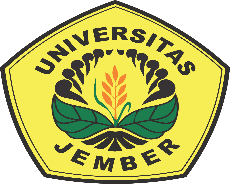 SEMINAR NASIONAL PENDIDIKAN FISIKA UNIVERSITAS JEMBERAKTUALISASI PERAN GENERASI MILLENIAL MELALUI PENDIDIKAN, PENGEMBANGAN SAINS DAN TEKNOLOGI DALAM MENYONGSONG GENERASI EMAS 2045Sekretariat PanitiaProgram Studi Pendidikan Fisika S1FKIP Universitas JemberJl. Kalimantan 37 Kampus Tegalboto Kotak Pos 162 Telp./Fax. (0331) 334938Jember 68121KATA PENGANTAR	Puji syukur kehadirat Tuhan Yang Maha Esa atas terselenggaranya Seminar Nasional Pendidikan Fisika dengan tema “Aktualisasi Peran Generasi Millenial Melalui Pendidikan, Pengembangan Sains dan Teknologi dalam Menyongsong Generasi Emas 2045“. Seminar nasional merupakan serangkaian acara Pekan Ilmiah Fisika di Program Studi Pendidikan Fisika FKIP Universitas Jember yang diselenggarakan pada bulan Nopember. Seminar Nasional ini diselenggarakan sebagai sarana mengkomunikasikan dan memfasilitasi pertukaran pendidik dengan narasumber yang berkompeten terkait pendidikan, sains, dan teknologi untuk mengembangkan inovasi terbarukan dalam menyongsong Generasi Emas 2045.Ucapan terima kasih pada berbagai pihak yang telah mendukung dalam penyelenggraan Seminar Nasional :Dr. Ing. Ilham Akbar Habibie, MBA (Komisariat PT RAI dan Ketua Harian WANTIKNAS RI) sebagai narasumber pertamaDrs. R. Arif Wibowo, M.Si (Dosen Fisika Universitas Airlangga) sebagai narasumber keduaProf. Dr. Indrawati, M.Pd (Ketua Program Studi Pendidikan IPA FKIP Universitas Jember) sebagai narasumber ketigaPeserta dan pemakalah pendamping.Selanjutnya, agar seminar seminar dapat berjalan dengan baik, panitia menyusun panduan Seminar yang utamanya berisi pembagian sidang paralel, untuk memberikan kemudahan peserta dan pemakalah.Selamat mengikuti seminar, semoga berpartisipasi bapak/ibu dicatat sebagai amal ibadah kepada Tuhan Yang Maha Esa. Amin Ya Robbal Alamin.Jember, 25 September 2018PanitiaTema“Aktualisasi Peran Generasi Millenial Melalui Pendidikan, Pengembangan Sains dan Teknologi dalam Menyongsong Generasi Emas 2045”.Latar BelakangPemuda dan mahasiswa berada pada barisan terdepan dalam menumbangkan golongan yang dinilai telah menyimpang dari cita-cita Undang – Undang Dasar dan pembangunan nasional. Sehingga pemuda identik dengan idealisme,semangat , pantang menyerah, kreatif dan berdaya saing tinggi. Seiring berkembangnya sains dan teknologi serta maraknya arus globalisasi memiliki pengaruh besar terhadap tatanan kehidupan. Terutama generasi muda. Saat ini telah terjadi perkembangan zaman yang sangat cepat sehingga segala macam informasi yang sangat tak terbatas jumlahnya menuntut para manusia untuk selalu siap menghadapi dampaknya di segala situasi dan kondisi.Saat ini terdapat suatu perbincangan yang sangat menarik baik di luar negeri maupun di Indonesia. Salah satunya adalah fokus kajian tentang generasi millenial. Seperti kita ketahui, generasi millennial lahir dalam rentan waktu antara tahun 1980-an hingga 2000-an atau disebut juga sebagai generasi “Y”. Generasi millennial ini mempunyai corak dan cara pandang yang berbeda dengan generasi-generasi sebelumnya (generasi X). Perkembangan teknologi, arus informasi dan digitalisasi menjadi faktor utama dalam perkembangan dan perubahan kehidupan bagi generasi ini. Generasi Millenial mememiliki karakter unik berdasarkan wilayah dan kondisi sosial ekonomi. Ada yang bilang bahwa generasi milenial ini merupakan genarasi yang susah diatur, namun ada juga yang bilang generasi milenial ini merupakan generasi terkreatif. Ciri utama generasi milenial ini ditandai dengan adanya peningkatan penggunaan dan keakraban dengan komunikasi, media dan teknologi digital.Pada tahun 2045, Indonesia akan merayakan 100  tahun kemerdekaannya.  Saat Indonesia sudah berusia satu abad itu, impian besar tentang Indonesia yang unggul, maju bersaing dengan bangsa – bangsa lain, menjadi barometer ekonomi dunia sudah tercapai. Upaya dalam mengelola generasi emas akan menjadi tantangan terbesar bangsa Indonesia. Populasi usia produktif yang jumlahnya di perkirakan luar biasa akan menjadi lompatan dahsyat bagi Indonesia di tahun mendatang.Sebaliknya bila pengelolaan generasi emas tidak baik, kesempatan emas tersebut akan menjadi petaka demografi. Pada masa era globalisasi ilmu pengetahuan dan teknologi merupakan suatu sarana yang tidak lepas pada kehidupan manusia beraktifitas. Dalam masa era globalisasi seperti pada saat ini setuju atau tidak setuju, mau ataupun tidak mau, manusia harus mengetahui tentang tekhnologi khususnya tekhnologi informasi, sebab tekhnologi tersebut mempengaruhi kehidupan manusia itu sehari-hari. Penciptaan teknologi yang sesuai dengan esensinya, sebenarnya dilakukan untuk memudahkan kegiatan hidup manusia itu sendiri.Pada abad ini generasi milenial memegang peran penting dalam menyongsong generasi emas di tahun 2045. Melalui perkembangan sains dan teknologi terapan yang sudah mulai beredar di Indonesia diharapkan generasi ini mampu mebawa indonesia menuju era Indonesia Emas. Generasi milenial menjadi hal yang terpenting dalam mendukung era Indonesia Emas karena generasi milenial inilah yang suatu hari nanti akan menjadi pemimpin di negara ini, sehingga peran generasi milenial sangat mutlak diperlukan untuk mengelola generasi emas dengan sebaik - baiknya. Untuk itu dengan adanya seminar ini diharapkan dapat menyadarkan generasi millenial agar mengoptimalkan perannya dalam menyongsong generasi emas di tahun 2045.Tujuan KegiatanMengaktualisasikan peran generasi millenial dalam menyongsong generasi emas 2045Meningkatkan peran generasi millenial dalam menunjang kemajuan bangsa Indonesia di masa depan.Mengupayakan lulusan yang unggul guna mendukung Indonesia untuk menciptakan generasi emas IndonesiaMekanisme dan Desain kegiatanHari dan Tempat :Acara Seminar Nasional akan dilaksanakan pada hari Minggu, 25 Nopember 2018 bertempat di Gedung Soetardjo Universitas Jember.Susunan Acara Seminar Nasional :Keterangan Peserta dan Pemateri Kegiatan Seminar Nasional ini akan diikuti oleh peserta seminar yang terdiri dari :Peserta umum : Siswa, Guru SD, Guru SMP, Guru SMA dan Dosen se-Indonesia.Mahasiswa Universitas se-Indonesia.Pemakalah : Siswa, Guru SD, Guru SMP, Guru SMA, Mahasiswa S1, S2, S3 dan Dosen se-Indonesia.Kegiatan Seminar Nasional ini diisi oleh pemateri yang berkompeten dibidangnya masing-masing baik dari elemen dosen maupun elemen mahasiswa yang berjumlah 3 pemateri :Dr. Ing. Ilham Akbar Habibie, MBA selaku Komisariat PT RAI dan Ketua Harian WANTIKNAS RI dengan materi yang akan dibahas “Aktualisasi Peran Generasi Millenial melalui Teknologi dalam Menyongsong Generasi Emas 2045” Drs. R. Arif Wibowo, M.Si. selaku Dosen Fisika Universitas Airlangga dengan materi yang akan dibahas “Aktualisasi Peran Generasi Millenial melalui Sains dalam Menyongsong Generasi Emas 2045”Prof. Dr. Indrawati, M.Pd. selaku Ketua Program Studi Pendidikan IPA FKIP Universitas Jember dengan materi yang akan dibahas “Aktualisasi Peran Generasi Millenial melalui Pendidikan dalam Menyongsong Generasi Emas 2045”PETUNJUK PELAKSANAAN(Ketentuan Paper)A. TEMA “Aktualisasi Peran Generasi Millenial Melalui Pendidikan, Pengembangan Sains dan Teknologi dalam Menyongsong Generasi Emas 2045”. B. SUB TEMA PENULISANInovasi Pembelajaran Bervisi Sains, Lingkungan, Teknologi dan SosialPenilaian dan Evaluasi Pembelajaran Sains Penelitian Tindakan Kelas dalam Pembelajaran SainsInovasi Media Pembelajaran Sains Berbasis TeknologiFisika Lingkungan, Energi Terbarukan, dan Pembelajarannya.C. SIFAT TULISAN Objektif : Tulisan tidak bersifat emosional atau menonjolkan masalah subjektif, dan tidak mengandung SARA. Tulisan didukung oleh data dan informasi yang aktual. Paper mempresentasikan gagasan yang inovatif dan kreatif. Paper bersifat orisinal Paper berupa telaah pustaka maupun penelitian. Penulisan dilakukan secara sistematis dan logis dengan menggunakan Ejaan Bahasa Indonesia (EBI). D. WAKTU PELAKSANAAN Pendaftaran dan Pengiriman Abstrak : Accept 10 Nopember 2018 ( paling lambat ) Dilakukan pengoreksian abstrak dan pengumuman  lolos abstrak 13 Nopember 2018 (jumlah anggota kelompok termasuk ketua kelompok, anggota, dosen pembimbing/guru pembimbing maksimal 3 orang )Pengumuman Abstrak dapat dilihat di web fisika.fkip.unej.ac.idPengiriman Full paper + PPT: Accept 19 Nopember 2018Pembayaran : 19 Nopember 2018 (paling lambat) Presentasi : 25 Nopember 2018 (Gedung Dekanat Lantai 3 FKIP Gedung 3)E. MEKANISME PENDAFTARAN Membayar uang pendaftaran Pemakalah : Siswa			: Rp 150.000Mahasiswa S1		: Rp 150.000 Mahasiswa S2 dan S3	: Rp 175.000 Dosen			: Rp 200.000 Umum			: Rp 200.000 Yang dibayarkan transfer melalui rekening Bank BNI atas nama Muktya Pramadanti dengan No. Rekening 0558663917 ( untuk tunai kondisional)Setiap peserta wajib mengisi formulir pendaftaran yang dapat didownload di fisika.fkip.unej.ac.idSetiap peserta membayar biaya pendaftaran peserta wajib mengirim sms/WAKonfirmasi kepada panitia dalam waktu maksimal 1 x 24 jam, dengan format SEMNASPIF2018_JUDUL_NAMA LENGKAP_ASAL UNIVERSITAS/SEKOLAH_NO REKENING PENYETOR/NAMA  REKENING_JAM Kirim : Devi  082338497517 (WA)  Rachmania 082234872839 (WA)F. PENGIRIMAN DAN REGISTRASI Abstrak dikirimkan dalam bentuk softcopy word dan pdf dan di konvert dalam rar, dengan format nama file SEMNASPIF2018_JUDUL_NAMA LENGKAP_ASAL UNIVERSITAS/ASAL SEKOLAHAbstrak yang dikirimkan juga menyertakan dokumen tambahan antara lain: Scan Kartu Tanda Mahasiswa (KTM) bagi mahasiswa sedangkan bagi siswa, guru dan dosen Scan KTP (Kartu Tanda Pengenal), dengan ukuran per KTM/KTP < 1 Mb dengan format jpg atau jpeg. Setiap berkas KTM/KTP dengan Format KTM_Nama_Asal Universitas/sekolah Contoh : KTM_ Beni Aris Prasetyo _Universitas Jember (Mahasiswa) KTP_ Beni Aris Prasetyo _ SMAN 1 JEMBER ( Guru dan siswa ) KTP_ Beni Aris Prasetyo _ Universitas Jember ( Dosen) Scan bukti pembayaran dengan format jpg atau jpeg. Foto dengan ukuran per foto <1 Mb dan dalam bentuk .jpg, atau .jpeg. Setiap berkas FOTO diberi nama dengan format FOTO_NAMA LENGKAP_ASAL UNIVERSITAS/sekolah FOTO_ Beni Aris Prasetyo _Universitas Jember (Mahasiswa dan Foto). FOTO_ Beni Aris Prasetyo  _ SMAN 1 JEMBER ( Guru, siswa dan foto) Formulir Pendaftaran yang telah diisi lengkap dan surat pernyataan dari sekolah bagi guru dan siswa Jika ditemukan dokumen tambahan yang telah dikirim, akan tetapi kurang jelas atau kurang lengkap, panitia akan memberi kelonggaran peserta untuk melakukan revisi atau perbaikan dalam waktu 1x24 jam setelah diberitahukan. Revisi atau perbaikan hanya berlaku pada dokumen tambahan dan tidak berlaku untuk isi paper. Paper (Word dan PDF) dan dokumen tambahan dikumpulkan dalam satu folder lalu dijadikan dalam bentuk .rar dengan format berkas SEMNASPIF2018_ABSTRAK _JUDUL_Nama Lengkap _Asal Universitas/Sekolah dikirimkan ke alamat email: semparpendidikanfisika2018@gmail.comContoh : SEMNASPIF2018_ABSTRAK_MODEL PEMBELAJARAN_BENI ARIS PRASETYO_UNIVERSITAS JEMBER Berkas dijadikan dalam satu bentuk dengan format .rar. Setelah mengirimkan abstrak atau full paper peserta mengirimkan sms dengan format SEMNASPIF2018_ABSTRAK/FULL PAPER_JUDUL_Nama Lengkap _Asal Universitas/Sekolah ke Devi 082338497517 (WA).Pengiriman semua berkas Abstrak dan full paper dapat dilakukan maksimal sampai 10 Nopember 2018 (berkas abstrak) dan 19 Nopember 2018 (berkas full paper) pukul 24.00 WIBPETUNJUK TEKNIS KEGIATAN(Ketentan Penulisan)SIFAT DAN ISI TULISANSifat dan isi tulisan harus memenuhi persyaratan sebagai berikut: Kreatif dan Inovatif - Tulisan berisi gagasan yang kreatif tertulis sesuai dengan tema - Paper berisikan berupa inovasi yang belum pernah ada sebelumnya dan berlandaskan teori yang jelas dan realistik Orisinalitas Karya - Keaslian karya - Keaslian gagasan dalam menciptakan sebuah inovasi Kelayakan implementasi - Tingkat implementasi tinggi - Kebermanfaatan karya dalam masyarakat luas Logis dan Sistematis - Setiap langkah penulisan ditulis secara sistematis - Pada dasarnya karya memuat identifikasi unsur masalah, analisis, kesimpulan dan saran. - Isi tulisan berdasarkan hasil kepustakaan dan atau hasil pengamatan dan hasil penelitian. SISTEMATIKA PENULISANSistematika AbstrakPenulisan abstrak 1 halaman dengan jumlah kata maksimal 200 kata dengan bahasa indonesia.Diketik pada kertas ukuran A4, jenis huruf Times New Roman ukuran 10, dan spasi 1Batas pengetikan identation (right 1, left 1).Format abstrak(Judul Artikel, Panjang dalam Bahasa Indonesia maksimal 14 kata, Memberi Gambaran Penelitian yang Telah Dilakukan, Times New Roman 12, spasi 1, spacing after 6 pt, center)Nama Penulis Pertama (Ditulis lengkap tanpa gelar akademik (profesional), Times New Roman 11, Bold, spasi 1, center)Afiliasi (Program Studi, Fakultas, Universitas) dan Alamat e-mail (Times New Roman 10, spasi 1, spacing after 6 pt)Nama Penulis Kedua, dan seterusnyaAfiliasi (Program Studi, Fakultas, Universitas) dan Alamat e-mailAbstrak (Ditulis dalam satu paragraf antara 75-200 kata dalam Bahasa Indonesia, Times New Roman 10, Bold, spasi 1, spacing before 12 pt, after 2 pt, justify)Abstrak memuat uraian singkat mengenai masalah dan tujuan penelitian, metode yang digunakan, dan hasil penelitian. Tekanan penulisan abstrak terutama pada hasil penelitian. Abstrak ditulis dalam bahasa Indonesia. Pengetikan abstrak dilakukan dengan spasi tunggal dengan margin yang lebih sempit dari margin kanan dan kiri teks utama. Kata kunci perlu dicantumkan untuk menggambarkan ranah masalah yang diteliti dan istilah-istilah pokok yang mendasari pelaksanaan penelitian. Kata-kata kunci dapat berupa kata tunggal atau gabungan kata. Jumlah kata-kata kunci 3-5 kata.  Kata-kata kunci ini diperlukan untuk komputerisasi. Pencarian judul penelitian dan abstraknya dipermudah dengan kata-kata kunci tersebut.Kata Kunci: isi, format, artikel (Ditulis miring (Times New Roman), 3-5 kata-kata kunci, spasi 1)Contoh abstrak : IMPLEMENTASI PEMBELAJARAN IPA TERPADU YANG DILAKSANAKAN GURU BIOLOGI DI SMP NEGERI 1 DAN SMP NEGERI 5 DI KABUPATEN SRAGENErma FatmawatiPendidikain Biologi, FKIP, UNIVERSITAS JEMBERFatmawati@gmail.comSigit SaptonoProdi Pendidikan Biologi, FKIP, UNIVERSITAS JEMBERsapto@yahoo.comParminProdi Pendidikan Biologi, FKIP, UNIVERSITAS JEMBERparmin27@gmail.comABSTRAKPembelajaran IPA menghubungkan pelajaran fisika, kimia, dan biologi, menjadi suatu bentuk pembelajaran yang tidak berdiri sendiri-sendiri, melainkan menjadi suatu kesatuan yang diajarkan secara simultan menghubungkan berbagai bidang studi atau berbagai konsep dalam satu bidang studi yang mencerminkan dunia nyata di sekeliling sesuai dengan kebutuhan dan perkembangan peserta didik. Permasalahan dalam penelitan ini adalah bagaimana implementasi pembelajaran IPA terpadu yang dilaksanakan oleh guru biologi SMP Negeri 1 dan SMP Negeri 5 di Kabupaten Sragen?. Berdasarkan hasil analisis dan pembahasan, dapat disimpulkan bahwa; tingkat implementasi pembelajaran IPA terpadu di SMP Negeri 1 dan SMP Negeri 5 tergolong baik termasuk dalam kriteria tinggi dengan persentase 79.81%, pengengembangan RPP tergolong tinggi dengan persentase rata-rata 77.08%, kualitas pelaksanaan pembelajaran masuk dalam kriteria sangat tinggi dengan persentase rata-rata 80.91% dan evaluasi pembelajaran tergolong tinggi dengan persentase rata-rata 73.33%.Kata kunci: Pembelajaran, IPA terpadu, guru biologiCONTACT PERSONDevi  082338497517 (WA) Rachmania 082234872839 (WA)Email	: semparpendidikanfisika2018@gmail.comWeb	: fisika.fkip.unej.ac.idWaktuAcaraPenanggung JawabTempat06.30-08.00Registrasi- PJ Seminar Nasional- CO Acara- Anggota AcaraGedung Soetardjo Universitas Jember08.00-08.15Hiburan Pembukaan- PJ Seminar Nasional- CO Acara- Anggota AcaraGedung Soetardjo Universitas Jember08.15-08.20Pembukaan- PJ Seminar Nasional- CO Acara- Anggota AcaraGedung Soetardjo Universitas Jember08.20-08.25Menyanyikan Lagu Indonesia Raya- PJ Seminar Nasional- CO Acara- Anggota AcaraGedung Soetardjo Universitas Jember08.25-08.40Sambutan- PJ Seminar Nasional- CO Acara- Anggota AcaraGedung Soetardjo Universitas Jember08.40-08.45Penyerahan Cinderamata- PJ Seminar Nasional- CO Acara- Anggota AcaraGedung Soetardjo Universitas Jember08.45-08.50Do’a Pembuka- PJ Seminar Nasional- CO Acara- Anggota AcaraGedung Soetardjo Universitas Jember08.50-12.20Pemaparan materi oleh Pemateri 1, Pemateri 2 dan Pemateri 3 dilanjutkan dengan tanya jawab- PJ Seminar Nasional- CO Acara- Anggota AcaraGedung Soetardjo Universitas Jember12.20-12.25Penutupan Seminar Nasional- PJ Seminar Nasional- CO Acara- Anggota AcaraGedung Soetardjo Universitas Jember12.25-12.30Pembagian Sertifikat- PJ Seminar Nasional- CO Acara- Anggota AcaraGedung Soetardjo Universitas Jember12.30-13.30ISHOMA dan moving peserta- PJ Seminar Nasional- CO Acara- Anggota AcaraGedung Soetardjo Universitas Jember13.30-13.45Registrasi Peserta- PJ Seminar   Nasional- CO Acara- Anggota AcaraGedung Dekanat Lantai 3, FKIP gedung 3 Universitas Jember13.45-13.55Pembacaan Tata Tertib- PJ Seminar   Nasional- CO Acara- Anggota AcaraGedung Dekanat Lantai 3, FKIP gedung 3 Universitas Jember13.35-15.55Presentasi Pemakalah dan Tanya Jawab- PJ Seminar   Nasional- CO Acara- Anggota AcaraGedung Dekanat Lantai 3, FKIP gedung 3 Universitas Jember15.55-16.10Penutup dan Pembagian Sertifikat- PJ Seminar   Nasional- CO Acara- Anggota AcaraGedung Dekanat Lantai 3, FKIP gedung 3 Universitas Jember